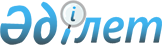 Об утверждении тарифов на сбор и вывоз твердых бытовых отходов по Бурабайскому району
					
			Утративший силу
			
			
		
					Решение Бурабайского районного маслихата Акмолинской области от 25 декабря 2015 года № 5С-50/3. Зарегистрировано Департаментом юстиции Акмолинской области 27 января 2016 года № 5233. Утратило силу решением Бурабайского районного маслихата Акмолинской области от 19 июля 2021 года № 7С-10/2
      Сноска. Утратило силу решением Бурабайского районного маслихата Акмолинской области от 19.07.2021 № 7С-10/2 (вводится в действие по истечении десяти календарных дней после дня его первого официального опубликования).

      В соответствии с подпунктом 2) статьи 19-1 Экологического кодекса Республики Казахстан от 9 января 2007 года, Законом Республики Казахстан от 23 января 2001 года "О местном государственном управлении и самоуправлении в Республике Казахстан", Бурабайский районный маслихат РЕШИЛ:

      1. Утвердить тарифы на сбор и вывоз твердых бытовых отходов по Бурабайскому району в размере 185,38 тенге в месяц с одного человека.

      2. Признать утратившим силу решение Бурабайского районного маслихата от 05 мая 2014 года № 5С-30/8 "Об утверждении тарифов на сбор, вывоз, захоронение и утилизацию коммунальных отходов по Бурабайскому району" (зарегистрировано в Реестре государственной регистрации нормативных правовых актов № 4223, опубликовано 12 июня 2014 года в районных газетах "Бурабай" и "Луч").

      3. Настоящее решение вступает в силу со дня государственной регистрации в Департаменте юстиции Акмолинской области и вводится в действие со дня официального опубликования.
      "СОГЛАСОВАНО"
      25 декабря 2015 года
					© 2012. РГП на ПХВ «Институт законодательства и правовой информации Республики Казахстан» Министерства юстиции Республики Казахстан
				
      Председатель L сессии
районного маслихата

Ж.Бектуров

      Секретарь районного
маслихата

У.Бейсенов

      Аким Бурабайского
района

Т.Ташмагамбетов
